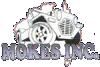 One form to be completed per “family” groupPlease complete all details – if you have any concerns as to how your information will be used, please do not hesitate to email us on the email address listed below.Owner Name: 											Are you a member on the Mokes Inc. Forum?							Forum	 ID (if applicable):										Moke Name:												Name(s) of fellow attendees and ages of those under 16 (and Forum ID if relevant):Mailing Address:											Email Address:											Home Phone:											Mobile Phone:											Days you will be attending the Roundup(add/remove days as applicable)	Wed  Thurs  Fri  Sat  SunRegistration fee is $35, which will be invoiced later. Please wait for your invoice before paying.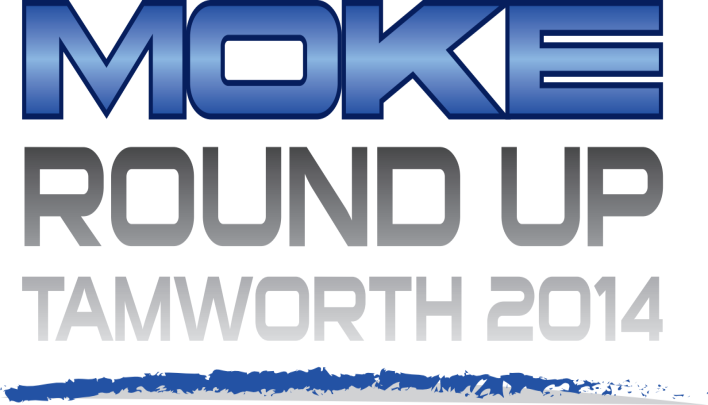 